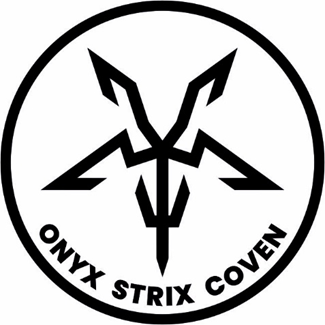 Jelentkezés Onyx Strix Coven chat tagságáraA jelentkezéshez, és a chatre történő meghíváshoz, hiánytalanul kitöltött jelentkezési lap visszaküldésével lehet pályázni. Amennyiben jelentkezel a chatre, tisztában kell lenned a chat alapszabályaival, amelyeket el kell fogadnod:Szabályok:1. Az Onyx Strix Coven (OSC) chat a démonolátria témaköréhez tartozó chat. Alapvető célja, hogy lehetőséget, teret biztosítson a téma iránt érdeklődők számára, az értelmes párbeszédekre, vitákra, kulturált gondolat cserékre.2. Nem kötelezünk senkit sem semmiféle “abszolút érvényű igazság”, vagy valamilyen “központilag” meghatározott “szent irat” feltétel nélküli elfogadására, ezért te sem próbálkozz ezzel a chaten!3. Tagtoborzás nincs, tagdíjakat sem szedünk. A chat taglétszámát, direkt tartjuk alacsony számon. Kevesebb sokszor több. Amennyiben hónapokon keresztül nem fogsz a chaten megnyilvánulni, de még olvasás szintjén sem (adminok látják az aktivitást), akkor a taglistából törölve leszel. Ha idáig eljutsz, miért nem lépsz ki te saját magad?4. OSC által alapított kommunikációs felületeket bárki, bármikor következmények nélkül elhagyhatja. 5. Személyi kultusz építésével nem foglalkozunk, valamiféle kiválasztottság érzését senkiben sem fogjuk táplálni.Amennyiben valamilyen rendben, szövetségben stb.-ben van rangod, vagy különleges posztot töltesz be, kérünk, hagyd a chaten kívülre! 6. A démonolátria irányzattal foglalkozó könyveket, nyilvánosan elérhető webshopokon keresztül (pl.: Amazon, Book Depository stb.) bárki szabadon megvásárolhatja, az érdeklődési körének megfelelő témákban válogatva.7. A Coven chaten összeesküvés elméletek népszerűsítése, más csoportok ellen hangoló gyűlöletkeltő uszítás nem megengedett, kizárást von maga után. 8. A szexuális irányultságod a magánügyed. 9. Ösztönzünk mindenkit a kutatásra, kritikus szemléletre, önálló gondolatok megfogalmazására, különféle nézetek megismerésére. 10. Kérünk mindenkit, hogy kövesse figyelemmel a hétköznapi értelemben vett tudományos kutatások aktuális eredményeit. 11. Ha valakinek életvezetési problémája van, vagy  testi – lelki betegségre utaló tüneteket vesz észre magán, kérjük forduljon szakorvoshoz! 12. Pénzügyekkel, befektetésekkel kapcsolatban tanácsért, elismert és magasan képzett pénzügyi szakemberekhez forduljon!13. Démonok, entitások nevét ne használd a regisztrációhoz!14. Törvénysértő magatartásra buzdítás kizárást von maga után!15. Jogdíjas könyvek ingyenes letöltési lehetőségét támogató linkek megosztása, vagy a pdf feltöltése a chaten tilos! Vedd meg a könyvet, támogasd a szerzőt!16. A chaten nem foglalkozunk démonológiával. Ez démonolátria chat!17. RHP témakörét érintő hozzászólásokat kérjük mellőzni! Továbbá: JHVH, Jézus, angyalok, kereszténység, ego csapkodás és alázás, karma, előző életek tárgyalása, nyálezotéria behozása a chatre tilos! A chaten nem csupán a Lemegetonban felsoroltakat tárgyaljuk! Nem korlátozzuk le Salamon mágiájára a kutató munkát!18. Drámázást hagyd a chaten kívülre. Ha valakivel gondod lesz, privátban beszéld meg!19. Belépéskor a chat előzményeket nem fogod látni, nem tudsz keresni a régi témák között. A chatbe történő felvételed után um. tiszta lappal indulsz.________________________________________________________Amennyiben elfogadod a szabályokat, válaszolj az alábbi kérdésekre!„Nem tudom” „nem ismerem” „nem olvastam” „majd” „később kiderül” és hasonló válaszokat ne írj! Az alul informáltságod nem jogosít fel a chatre való belépésedhez!  1. Add meg a felhasználóneved, amelyet majd a chaten használsz:2. Miért jelentkeztél?3. Mit jelent számodra a démonolátria?4. Milyen könyveket olvastál a témában? Írd le a szerzők nevét és a könyv címeit!5. Mit jelent számodra a Démonokkal történő munka?6. Mi a véleményed a boszorkányságról?7. Mi a Left Hand Path (LHP)? 8. Mi a szertartásos mágia? 9. Sorolj fel három mai írót, akik a démonikus mágia témakörével, gyakorlataival kapcsolatban könyveket jelentettek meg! Mi a véleményed a leírtakkal kapcsolatban? -------------------------------------------------------------------------------------A kitöltött jelentkezési lapot, a  demonolatria@protonmail.comemail címre küldd el !  Amennyiben a válaszaid megfelelnek az elvárásoknak, a demonolatria@protonmail.com  emailről értesítést fogsz kapni. A válaszban mellékelve lesz egy link, amely a chatre vezet. A chat a Telegram alkalmazáson keresztül érhető el. Amennyiben nincs meg, töltsd le a telefonodra vagy az asztali gépedre a biztonságoshttps://telegram.org/    oldalról!---------------------------------------------------------------------------